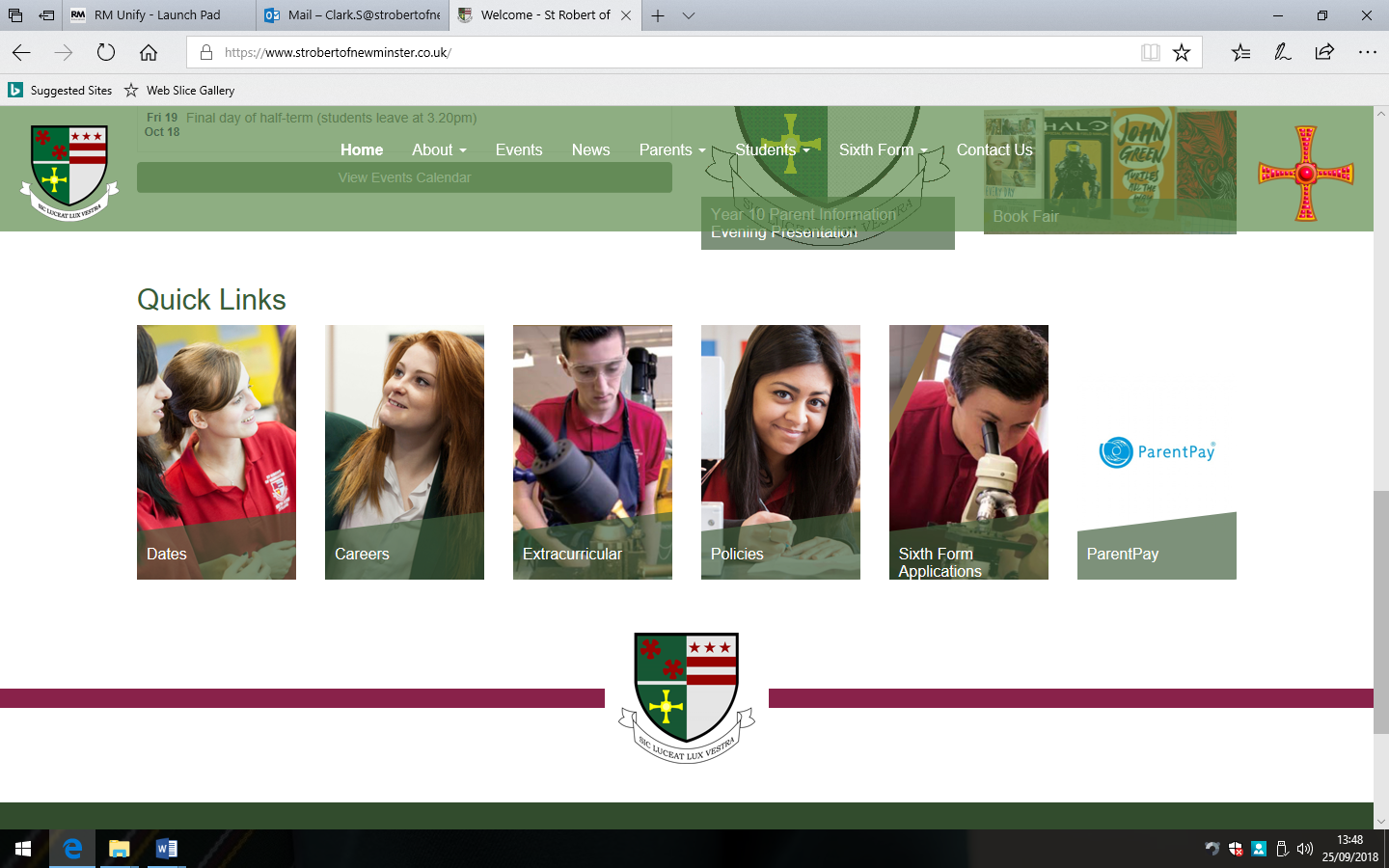 Key Question:Specification:Skill Focus:Term 1: Natural hazards/ developmentHow developed are the countries of the world? How hazardous is our planet?Plate tectonicsTropical cyclones  World development GlobalisationGraphical Skills and NumeracyDistributionExtended ExplanationAssessmentTerm 2: India/RiversWhat is the human and physical geography of India? How do rivers change from source to mouth?  Geography of IndiaMigration ErosionDepositionRiver landformsSketching and AnnotationExtended ExplanationAssessmentTerm 3: GCSE Topic: Challenges of an Urbanising world  Why and how have urban areas changed? Urban/rural settlementsMigration MumbaiSustainable development Cartographic SkillsGraphical SkillsSketching and AnnotationExtended Explanation AssessmentAssessmentTime/VenueWhat will be assessed?1: Assessment covers all teaching in term 1.  Assessment held in-class1hrTeacher assessedSection 1: Graphical Skills/DistributionsSection 2: Extended ExplanationSection 3: Assessment2: Assessment covers teaching from term 1 and 2. Assessment held in-class1hrTeacher assessedSection 1: Sketching and AnnotationSection 2: Extended ExplanationSection 3: Assessment3: Assessment covers teaching from term 1,2 and 3. Assessment held in the Exam Hall50 minutesTeacher assessedSection 1: Cartographic SkillsSection 2: Extended ExplanationSection 3: Assessment